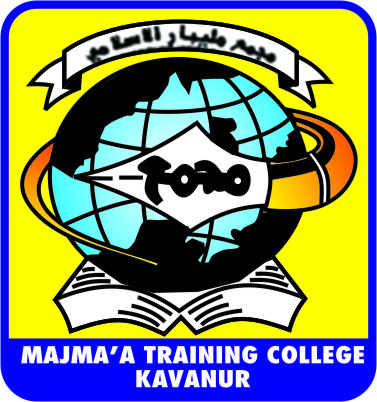 MAJMA’A TRAINING COLLEGE, KAVANURB.Ed ADMISSION  2018-20SL.NOCAP IDNAME OF THE STUDENTCATEGORYOPTIONAL SUBJECT1CAPB13007798MIJISHA VENGLISH2CAPB13007804REEMA ALAVI KUTTYENGLISH3CAPB13006747SHAHANA KENGLISH4CAPB13001244NASREENA NTENGLISH5CAPB13001185NUSHRATH KTENGLISH6CAPB13005997SAFEER PENGLISH7CAPB13012121NEETHU CENGLISH8CAPB13014572SHIFANA PENGLISH9CAPB13005574NASNA PKENGLISH10CAPB13005649RAFIA AENGLISH11CAPB13002706SAI PRIYA KSENGLISH12CAPB13008853REMYA KAPPRATENGLISH13CAPB13012267SARAFUNNEESA PENGLISH14CAPB13007243UMAIBA KENGLISH15CAPB13010693SABNA PKENGLISH16………………………………………………….ENGLISH17CAPB13007042SREE RAJ EKMANAGEMENTMATHES18CAPB13004259MUHAMMED FAYIZ AMMATHES19CAPB13007625ANU SREE PMATHES20CAPB13005001LULU SHIRIN CKMATHES21CAPB13012437AMINA JUMANA CK MATHES22CAPB13004565SREEKALA VPMATHES23CAPB13009492RINOOSHA JEBIN KMATHES24CAPB13011906AKHILA PRAKASH MATHES25CAPB13007053ASIF MKPHYSICAL SCIENCE26CAPB13013734THEJIN UPHYSICAL SCIENCE27CAPB13008350HARSHA FEBIN PPPHYSICAL SCIENCE28CAPB13005994SANJU THOMASPHYSICAL SCIENCE29CAPB13014602HUSNA CPPHYSICAL SCIENCE30CAPB13005529RUFEENA MPPHYSICAL SCIENCE31CAPB13010716FASIRA AMPHYSICAL SCIENCE32CAPB13006766SURAYYA MPHYSICAL SCIENCE33CAPB13000762NASIYA MKPHYSICAL SCIENCE34CAPB13000853FARHATH BANUPHYSICAL SCIENCE35CAPB13010278GEETHU KPHYSICAL SCIENCE36CAPB13010694FATHIMA NOORA PKPHYSICAL SCIENCE37CAPB13006051NEETHU KPPHYSICAL SCIENCE38………………………………..…………………………….PHYSICAL SCIENCE39CAPB13009155HITTO THOMAS SOCIAL SCIENCE40CAPB13011457RINSI KRISHNA KVSOCIAL SCIENCE41CAPB13009231SUMAYYA ASOCIAL SCIENCE42CAPB13008659SHAMEENA PSOCIAL SCIENCE43CAPB13012230NIHLA PPSOCIAL SCIENCE44CAPB13009028DRISYA PSOCIAL SCIENCE45CAPB13013478JAFNA CPSOCIAL SCIENCE46CAPB13007785NASHIDA KSOCIAL SCIENCE47CAPB13006099MUHAMMED BISIR PK SOCIAL SCIENCE48CAPB13000261SHIBILA PSOCIAL SCIENCE49CAPB13009391REMYA PSOCIAL SCIENCE50………………………………………………………………..SOCIAL SCIENCE